Elections Board MinutesAssociated Students 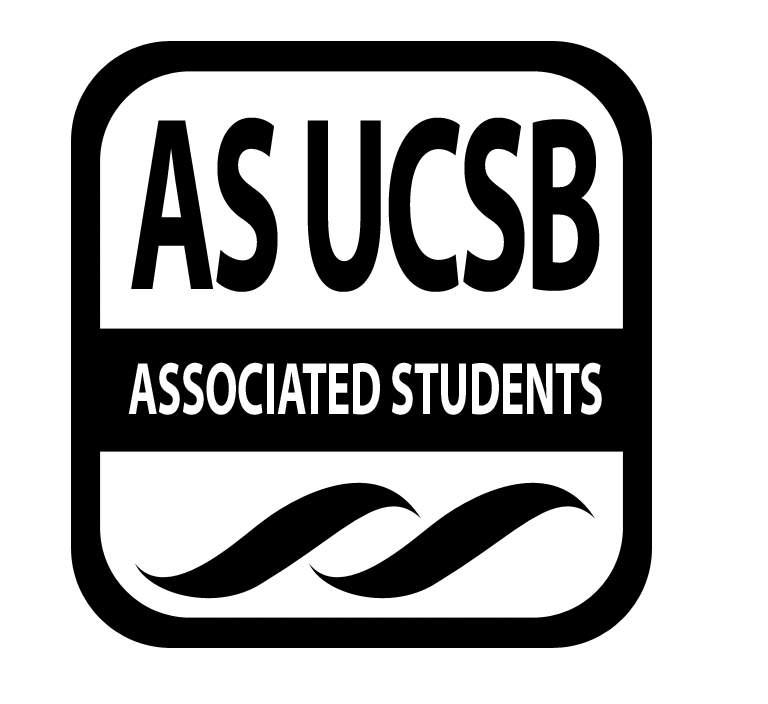 2/29/2016, 8:00 AMNati Conference RoomCALL TO ORDER 8:11 A. MEETING BUSINESSRoll Call (Pre-entered Names)B. DISCUSSION ITEMS B-1. STV Education Campaign Nawar’s suggestion: Info sessions, social media campaign and getting graphics that looks like the STV ballotRuth: Include Digiknows specifically STV as well as voting and having swag dedicated to STV and a video, spreading it all over social media. KUCSB also has free ads, just have to give script and they will do it for youCole: We’re already having to tell people to vote, we don’t want to bother him with more. We can just have a paragraph Tiffany: If we bombard them with all this information before they vote they won’t want to vote.  We just need to put on the ballot  something about ranking candidates and how they are using STV to make a more representative senate Avery: Go to orgs and classes to make presentations about STV since orgs are more inclined to vote Cole: I don’t like it when presentations cut into class time and people in orgs will already want to vote Tiffany: I agree that we don’t need to do presentations anywhere. Mary: I think its important to present to orgsYesenia: I don’t think we need to present to orgs, there are at least two people in every org involvedLorenzo: I agree to inform orgs, but we don’t need to present to classesRuth: What if you just make a presentation to the advisors? And have them tell their orgs Avery: Okay one presentation insteadMary: So no video?Avery: Do you and Yesenia want to take that on?Mary: Can we do it of Sean? B-2. Look over fee intent language to submit to UCOPRuth: We are still on schedule. I sent it out to staffAvery: What does it mean when it says confirm over administrative assessment Ruth: We aren’t sure what the administrative assessment will be until later Food BankIt says they don’t pay rent. It means that they want to potentially rent more space or have more costs laterThe language isn’t working in their favor Program BoardSafety in Isla VistaChanged it to a grant through the EVPLA office to apply to for things related to safety in IVConfusion with the “yearly basis” USSA Fee Need more explanation for what USSA does B-3. Update on SwagMary: Met with Chelsea, told her what we needed one. It seems like it is going to be in a green scheme. Do we need social media stuff Avery: Done by the end of this quarter. Arrive by the beginning of spring quarter Mary: Elite shirts are made in the USALorenzo LeavesB-4. Prep Declaration of Candidacy Meeting Mary and Lorenzo present the charge of the committee Yesenia explains the website, access to policy and code, only make a complaint if you can cite specific part of code B-5. Make decisions on elections issues Nawar wants to know if it is okay for two parties who are fairly politically aligned to host events together Independents can’t endorse and cannot be endorsed, written for the SAG position in general Motion to allow different parties to work together and endorse one another Motion/Second: Hoyt/Nava Vote: 4-0-1Motion PassesAdjournment at 9:08 by AveryNameNote: absent (excused/not excused)arrived late (time)departed early (time)proxy (full name)NameNote:absent (excused/not excused)arrived late (time)departed early (time)proxy (full name)Avery ChamberlainPresentJeffery FungAbsentMary ZhuPresentErin BarnettAbsentTiffany YehPresentJimmy VillarrealAbsentCole HoytPresentHector ContrerasAbsentYesenia NavaPresentAaron JonesAbsentLorenzo Dela RamaPresentRuth Garcia GuevaraPresent